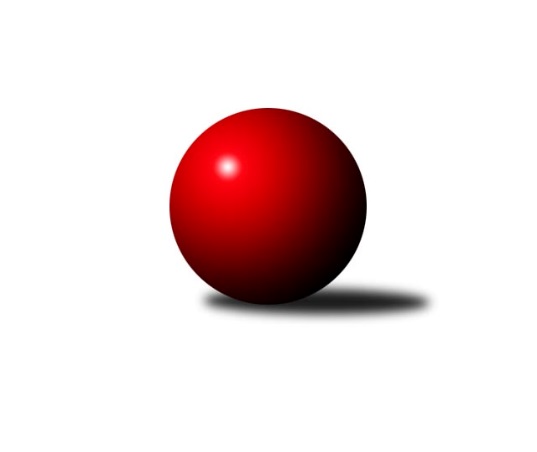 Č.22Ročník 2013/2014	10.4.2014Nejlepšího výkonu v tomto kole: 2516 dosáhlo družstvo: TJ Unie Hlubina COkresní přebor Ostrava  2013/2014Výsledky 22. kolaSouhrnný přehled výsledků:TJ Sokol Bohumín E	- TJ VOKD Poruba C	0:16	2236:2450		8.4.TJ Michalkovice B	- TJ Unie Hlubina˝D˝	14:2	2221:2101		8.4.SKK Ostrava C	- TJ Unie Hlubina E	14:2	2412:2094		9.4.TJ VOKD Poruba˝E˝	- SKK Ostrava˝D˝	10:6	2237:2231		9.4.TJ Unie Hlubina C	- TJ Sokol Bohumín D	14:2	2516:2409		10.4.Tabulka družstev:	1.	TJ VOKD Poruba C	20	16	1	3	227 : 93 	 	 2332	33	2.	SKK Ostrava C	20	16	0	4	228 : 92 	 	 2346	32	3.	TJ Unie Hlubina C	20	14	0	6	200 : 120 	 	 2292	28	4.	TJ Sokol Bohumín D	20	11	2	7	188 : 132 	 	 2254	24	5.	SKK Ostrava˝D˝	20	11	1	8	175 : 145 	 	 2262	23	6.	TJ Unie Hlubina˝D˝	20	8	3	9	149 : 171 	 	 2194	19	7.	TJ Sokol Bohumín E	20	9	0	11	148 : 172 	 	 2193	18	8.	TJ VOKD Poruba˝E˝	20	9	0	11	136 : 184 	 	 2196	18	9.	TJ Michalkovice B	20	6	1	13	145 : 175 	 	 2204	13	10.	TJ Unie Hlubina E	20	3	1	16	88 : 232 	 	 2149	7	11.	TJ Unie Hlubina˝F˝	20	2	1	17	76 : 244 	 	 2087	5Podrobné výsledky kola:	 TJ Sokol Bohumín E	2236	0:16	2450	TJ VOKD Poruba C	Jan Kohutek	 	 186 	 171 		357 	 0:2 	 411 	 	192 	 219		Richard Šimek	Vojtěch Zaškolný	 	 168 	 218 		386 	 0:2 	 389 	 	193 	 196		Helena Hýžová	Martin Ševčík	 	 201 	 164 		365 	 0:2 	 399 	 	195 	 204		Antonín Chalcář	František Modlitba	 	 182 	 175 		357 	 0:2 	 403 	 	205 	 198		Jaroslav Hrabuška	Miroslava Ševčíková	 	 191 	 174 		365 	 0:2 	 414 	 	216 	 198		Roman Klímek	Andrea Rojová	 	 200 	 206 		406 	 0:2 	 434 	 	225 	 209		Libor Žílarozhodčí: Nejlepší výkon utkání: 434 - Libor Žíla	 TJ Michalkovice B	2221	14:2	2101	TJ Unie Hlubina˝D˝	Martin Ščerba	 	 181 	 150 		331 	 0:2 	 333 	 	167 	 166		Zdeňka Lacinová	Jan Zych	 	 196 	 185 		381 	 2:0 	 348 	 	164 	 184		František Sedláček	Petr Řepecky	 	 191 	 194 		385 	 2:0 	 355 	 	171 	 184		Monika Slovíková	Jaroslav Jurášek	 	 182 	 180 		362 	 2:0 	 332 	 	161 	 171		Koloman Bagi	Josef Paulus	 	 180 	 192 		372 	 2:0 	 359 	 	166 	 193		Alena Koběrová	Jiří Řepecký	 	 195 	 195 		390 	 2:0 	 374 	 	179 	 195		Jaroslav Kecskésrozhodčí: Nejlepší výkon utkání: 390 - Jiří Řepecký	 SKK Ostrava C	2412	14:2	2094	TJ Unie Hlubina E	Miroslav Heczko	 	 209 	 195 		404 	 2:0 	 363 	 	183 	 180		František Tříska	Pavel Chodura	 	 189 	 184 		373 	 0:2 	 377 	 	202 	 175		Lubomír Jančár	Miroslav Futerko	 	 196 	 218 		414 	 2:0 	 319 	 	141 	 178		Michal Brablec	Martin Futerko	 	 210 	 205 		415 	 2:0 	 306 	 	143 	 163		Pavel Rybář	Karolina Chodurová	 	 191 	 191 		382 	 2:0 	 349 	 	157 	 192		Karel Svoboda	Michal Blinka	 	 210 	 214 		424 	 2:0 	 380 	 	197 	 183		Libor Mendlíkrozhodčí: Nejlepší výkon utkání: 424 - Michal Blinka	 TJ VOKD Poruba˝E˝	2237	10:6	2231	SKK Ostrava˝D˝	Marek Číž	 	 185 	 202 		387 	 2:0 	 364 	 	195 	 169		Pavel Kubina	Ladislav Mrakvia	 	 187 	 187 		374 	 0:2 	 385 	 	195 	 190		Petr Šebestík	Lukáš Skřipek	 	 180 	 182 		362 	 0:2 	 439 	 	235 	 204		Jiří Koloděj	Radim Bezruč *1	 	 156 	 175 		331 	 0:2 	 376 	 	199 	 177		Miroslav Koloděj	Vojtěch Turlej	 	 200 	 182 		382 	 2:0 	 356 	 	173 	 183		René Svoboda	Zdeněk Hebda	 	 201 	 200 		401 	 2:0 	 311 	 	147 	 164		Bohumil Klimšarozhodčí: střídání: *1 od 51. hodu František HájekNejlepší výkon utkání: 439 - Jiří Koloděj	 TJ Unie Hlubina C	2516	14:2	2409	TJ Sokol Bohumín D	Eva Marková	 	 223 	 205 		428 	 2:0 	 398 	 	197 	 201		René Světlík	Josef Navalaný	 	 197 	 189 		386 	 2:0 	 380 	 	196 	 184		Hana Zaškolná	Petr Tomaňa	 	 219 	 197 		416 	 2:0 	 405 	 	207 	 198		Kamila Vichrová	Karel Kudela	 	 211 	 220 		431 	 0:2 	 440 	 	237 	 203		Karol Nitka	Rudolf Riezner	 	 211 	 229 		440 	 2:0 	 425 	 	210 	 215		Markéta Kohutková	Václav Rábl	 	 207 	 208 		415 	 2:0 	 361 	 	190 	 171		Václav Kladivarozhodčí: Nejlepšího výkonu v tomto utkání: 440 kuželek dosáhli: Karol Nitka, Rudolf RieznerPořadí jednotlivců:	jméno hráče	družstvo	celkem	plné	dorážka	chyby	poměr kuž.	Maximum	1.	Miroslav Futerko 	SKK Ostrava C	413.90	283.4	130.5	4.5	5/5	(453)	2.	Jiří Koloděj 	SKK Ostrava˝D˝	411.83	277.1	134.7	4.9	5/5	(461)	3.	Martin Futerko 	SKK Ostrava C	410.73	282.4	128.4	4.4	5/5	(436)	4.	Michal Blinka 	SKK Ostrava C	407.83	285.9	121.9	5.0	5/5	(445)	5.	Zdeněk Zhýbala 	TJ Michalkovice B	407.55	282.4	125.2	6.2	5/5	(447)	6.	Richard Šimek 	TJ VOKD Poruba C	407.29	279.9	127.4	4.7	5/5	(438)	7.	Pavel Marek 	TJ Unie Hlubina C	405.10	283.9	121.2	7.2	5/5	(440)	8.	Tomáš Kubát 	SKK Ostrava C	403.88	278.1	125.8	7.7	4/5	(426)	9.	Jaroslav Kecskés 	TJ Unie Hlubina˝D˝	403.50	283.5	120.0	10.9	4/5	(424)	10.	Rudolf Riezner 	TJ Unie Hlubina C	401.85	279.6	122.3	6.7	4/5	(440)	11.	René Světlík 	TJ Sokol Bohumín D	396.38	277.5	118.8	7.8	5/5	(466)	12.	Jaroslav Hrabuška 	TJ VOKD Poruba C	395.28	280.3	114.9	7.2	5/5	(428)	13.	Miroslav Heczko 	SKK Ostrava C	394.24	282.7	111.5	11.3	4/5	(424)	14.	Jiří Řepecký 	TJ Michalkovice B	392.70	276.9	115.8	6.5	5/5	(432)	15.	Jan Zych 	TJ Michalkovice B	392.50	283.3	109.2	10.6	4/5	(447)	16.	Roman Klímek 	TJ VOKD Poruba C	392.00	275.2	116.8	7.0	5/5	(432)	17.	Václav Rábl 	TJ Unie Hlubina C	390.30	271.5	118.9	6.2	5/5	(460)	18.	Václav Kladiva 	TJ Sokol Bohumín D	389.38	277.1	112.3	8.6	4/5	(444)	19.	Hana Vlčková 	TJ Unie Hlubina˝D˝	388.13	278.0	110.2	9.3	4/5	(450)	20.	Oldřich Stolařík 	SKK Ostrava C	386.00	274.1	111.9	7.1	4/5	(409)	21.	Karol Nitka 	TJ Sokol Bohumín D	385.75	274.0	111.8	8.4	4/5	(451)	22.	Eva Marková 	TJ Unie Hlubina C	385.36	283.2	102.2	11.5	5/5	(443)	23.	Vojtěch Zaškolný 	TJ Sokol Bohumín E	385.31	268.3	117.0	7.8	5/5	(430)	24.	Andrea Rojová 	TJ Sokol Bohumín E	385.21	276.2	109.0	10.1	5/5	(425)	25.	Libor Mendlík 	TJ Unie Hlubina E	384.44	269.1	115.3	9.1	4/5	(435)	26.	Jiří Břeska 	TJ Unie Hlubina E	383.15	273.6	109.6	9.4	5/5	(434)	27.	Helena Hýžová 	TJ VOKD Poruba C	382.78	275.9	106.9	10.4	5/5	(417)	28.	Jan Kohutek 	TJ Sokol Bohumín E	382.69	272.7	110.0	10.0	4/5	(419)	29.	Petr Tomaňa 	TJ Unie Hlubina C	382.14	271.0	111.1	8.2	5/5	(422)	30.	Lubomír Jančár 	TJ Unie Hlubina E	382.08	281.9	100.2	10.5	4/5	(432)	31.	Petr Šebestík 	SKK Ostrava˝D˝	381.63	275.6	106.1	11.1	5/5	(431)	32.	Vojtěch Turlej 	TJ VOKD Poruba˝E˝	380.98	277.1	103.8	12.1	5/5	(431)	33.	Josef Paulus 	TJ Michalkovice B	380.94	271.1	109.8	10.4	5/5	(418)	34.	Radek Říman 	TJ Michalkovice B	380.63	271.9	108.7	10.1	4/5	(404)	35.	Antonín Chalcář 	TJ VOKD Poruba C	380.30	270.2	110.1	9.2	5/5	(416)	36.	Miroslav Koloděj 	SKK Ostrava˝D˝	379.84	273.1	106.7	10.1	5/5	(438)	37.	Zdeněk Hebda 	TJ VOKD Poruba˝E˝	379.25	268.9	110.4	9.4	5/5	(423)	38.	Karel Kudela 	TJ Unie Hlubina C	375.88	264.9	111.0	10.0	5/5	(431)	39.	Maxim Bedarev 	TJ Unie Hlubina˝F˝	375.09	263.7	111.4	9.0	4/5	(419)	40.	Hana Zaškolná 	TJ Sokol Bohumín D	374.60	271.1	103.5	12.2	5/5	(436)	41.	Ladislav Mrakvia 	TJ VOKD Poruba˝E˝	374.29	259.1	115.2	11.1	4/5	(402)	42.	René Svoboda 	SKK Ostrava˝D˝	372.87	267.9	105.0	12.5	5/5	(403)	43.	Alena Koběrová 	TJ Unie Hlubina˝D˝	371.48	267.5	104.0	10.7	5/5	(417)	44.	Petr Řepecky 	TJ Michalkovice B	370.61	267.8	102.8	11.5	5/5	(420)	45.	Lenka Raabová 	TJ Unie Hlubina C	369.90	264.3	105.7	10.7	5/5	(447)	46.	Pavel Kubina 	SKK Ostrava˝D˝	369.75	267.0	102.8	12.9	4/5	(399)	47.	Lukáš Trojek 	TJ VOKD Poruba˝E˝	367.60	261.0	106.6	11.5	5/5	(400)	48.	Koloman Bagi 	TJ Unie Hlubina˝D˝	366.27	260.1	106.2	11.4	5/5	(418)	49.	Markéta Kohutková 	TJ Sokol Bohumín D	365.30	258.7	106.6	11.5	5/5	(425)	50.	František Sedláček 	TJ Unie Hlubina˝D˝	363.72	272.0	91.7	14.1	5/5	(431)	51.	Veronika Rybářová 	TJ Unie Hlubina E	363.55	269.2	94.3	13.3	4/5	(429)	52.	Bohumil Klimša 	SKK Ostrava˝D˝	363.10	260.0	103.1	12.9	5/5	(428)	53.	Libor Pšenica 	TJ Unie Hlubina˝F˝	362.41	256.6	105.8	11.5	5/5	(427)	54.	František Hájek 	TJ VOKD Poruba˝E˝	362.19	259.7	102.5	12.5	5/5	(398)	55.	Martin Ševčík 	TJ Sokol Bohumín E	362.04	262.1	99.9	11.7	5/5	(440)	56.	Kamila Vichrová 	TJ Sokol Bohumín D	360.95	257.6	103.4	11.4	5/5	(437)	57.	Michaela Černá 	TJ Unie Hlubina˝F˝	360.81	262.7	98.1	10.9	5/5	(451)	58.	Karel Svoboda 	TJ Unie Hlubina E	359.50	263.6	95.9	12.4	5/5	(410)	59.	Rostislav Hrbáč 	SKK Ostrava C	358.47	255.7	102.7	11.3	4/5	(405)	60.	Jiří Štroch 	TJ Unie Hlubina E	355.58	256.1	99.5	13.2	5/5	(428)	61.	Lukáš Skřipek 	TJ VOKD Poruba˝E˝	353.79	260.5	93.3	13.7	4/5	(427)	62.	Daniel Herák 	TJ Unie Hlubina˝F˝	353.47	259.7	93.7	12.5	5/5	(401)	63.	Zdeňka Lacinová 	TJ Unie Hlubina˝D˝	353.35	260.8	92.6	15.2	4/5	(409)	64.	Vlastimil Pacut 	TJ Sokol Bohumín D	352.65	261.6	91.1	16.0	5/5	(401)	65.	Vladimír Rada 	TJ VOKD Poruba C	352.50	263.6	88.9	15.5	4/5	(387)	66.	Radim Bezruč 	TJ VOKD Poruba˝E˝	351.08	254.0	97.1	13.1	5/5	(385)	67.	Lucie Maláková 	TJ Unie Hlubina˝F˝	350.60	255.0	95.6	13.2	5/5	(408)	68.	František Modlitba 	TJ Sokol Bohumín E	350.33	251.3	99.1	13.3	5/5	(412)	69.	Miroslava Ševčíková 	TJ Sokol Bohumín E	347.94	259.2	88.8	16.9	5/5	(415)	70.	Martin Ščerba 	TJ Michalkovice B	333.49	248.0	85.4	17.1	5/5	(381)	71.	Pavel Rybář 	TJ Unie Hlubina E	321.50	242.4	79.2	19.0	4/5	(386)	72.	Eva Michňová 	TJ Unie Hlubina˝F˝	320.78	231.3	89.5	16.8	5/5	(404)	73.	Tomáš Papala 	TJ Michalkovice B	297.63	226.0	71.6	21.5	5/5	(375)		Emilie Deigruberová 	TJ VOKD Poruba˝E˝	414.00	303.0	111.0	8.0	1/5	(414)		Libor Žíla 	TJ VOKD Poruba C	409.67	280.2	129.5	4.7	2/5	(434)		Jaroslav Čapek 	SKK Ostrava˝D˝	389.04	272.0	117.1	8.3	3/5	(428)		Radmila Pastvová 	TJ Unie Hlubina˝D˝	387.00	271.0	116.0	8.0	1/5	(387)		Helena Martinčáková 	TJ VOKD Poruba C	385.86	274.1	111.7	9.5	3/5	(420)		Božena Olšovská 	TJ Unie Hlubina˝D˝	384.33	270.7	113.7	10.0	1/5	(395)		Jan Stuš 	TJ Sokol Bohumín D	383.81	274.6	109.2	9.7	2/5	(429)		Jiří Prokop 	TJ Unie Hlubina C	373.11	269.3	103.8	9.7	3/5	(409)		Marek Číž 	TJ VOKD Poruba˝E˝	372.80	278.0	94.8	13.4	1/5	(387)		Tereza Vargová 	SKK Ostrava˝D˝	367.35	266.5	100.8	11.3	2/5	(424)		Mirko Šťastný 	TJ VOKD Poruba C	366.00	257.3	108.7	12.8	2/5	(377)		Pavel Chodura 	SKK Ostrava C	364.42	255.4	109.0	7.3	3/5	(385)		Kateřina Honlová 	TJ Sokol Bohumín E	364.00	264.0	100.0	13.8	3/5	(421)		Jaroslav Jurášek 	TJ Michalkovice B	363.60	252.6	111.0	9.2	1/5	(374)		Jiří Schneider 	TJ VOKD Poruba C	363.00	266.5	96.5	15.0	2/5	(367)		Jiří Číž 	TJ VOKD Poruba˝E˝	361.28	262.1	99.2	12.5	3/5	(382)		Oldřich Neuverth 	TJ Unie Hlubina˝D˝	360.50	265.0	95.5	11.8	2/5	(418)		Antonín Pálka 	SKK Ostrava˝D˝	359.83	266.0	93.8	16.0	3/5	(401)		František Tříska 	TJ Unie Hlubina E	359.75	264.1	95.7	13.7	3/5	(399)		Monika Slovíková 	TJ Unie Hlubina˝D˝	352.45	258.7	93.8	14.4	3/5	(398)		Anna Káňová 	TJ Unie Hlubina˝F˝	348.33	257.9	90.4	16.1	3/5	(380)		Karolina Chodurová 	SKK Ostrava C	347.25	245.3	102.0	10.9	2/5	(382)		Lukáš Světlík 	TJ Sokol Bohumín E	341.50	255.0	86.5	14.5	2/5	(347)		Vladimír Malovaný 	SKK Ostrava C	341.00	254.5	86.5	18.5	2/5	(356)		Petra Jurášková 	TJ Michalkovice B	337.17	249.4	87.8	14.9	3/5	(408)		Jiří Preksta 	TJ Unie Hlubina˝D˝	336.67	246.4	90.2	15.6	3/5	(413)		Michal Brablec 	TJ Unie Hlubina E	332.39	243.0	89.4	14.9	3/5	(384)		Irena Šafárová 	TJ Unie Hlubina˝F˝	329.90	252.3	77.6	18.9	3/5	(410)		Pavel Lyčka 	TJ Unie Hlubina E	325.00	247.5	77.5	20.5	2/5	(357)		Alžběta Ferenčíková 	TJ Unie Hlubina˝F˝	324.71	242.5	82.2	18.1	2/5	(372)		Josef Navalaný 	TJ Unie Hlubina C	318.23	238.7	79.6	19.3	3/5	(429)		Vladimír Korta 	SKK Ostrava˝D˝	314.00	236.0	78.0	20.0	1/5	(314)		Jaroslav Šproch 	SKK Ostrava˝D˝	285.00	214.0	71.0	23.5	2/5	(327)Sportovně technické informace:Starty náhradníků:registrační číslo	jméno a příjmení 	datum startu 	družstvo	číslo startu
Hráči dopsaní na soupisku:registrační číslo	jméno a příjmení 	datum startu 	družstvo	Program dalšího kola:Nejlepší šestka kola - absolutněNejlepší šestka kola - absolutněNejlepší šestka kola - absolutněNejlepší šestka kola - absolutněNejlepší šestka kola - dle průměru kuželenNejlepší šestka kola - dle průměru kuželenNejlepší šestka kola - dle průměru kuželenNejlepší šestka kola - dle průměru kuželenNejlepší šestka kola - dle průměru kuželenPočetJménoNázev týmuVýkonPočetJménoNázev týmuPrůměr (%)Výkon6xRudolf RieznerHlubina C4409xJiří KolodějOstrava D118.334392xKarol NitkaBohumín D4401xLibor ŽílaVOKD C113.584348xJiří KolodějOstrava D4397xMichal BlinkaSKK C112.674241xLibor ŽílaVOKD C4342xKarol NitkaBohumín D111.744402xKarel KudelaHlubina C4315xRudolf RieznerHlubina C111.744403xEva MarkováHlubina C4286xMartin FuterkoSKK C110.28415